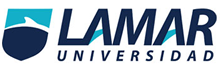 Nombre: Karime Andrea García HernándezNombre del maestro: Daniel RojasMateria: QuímicaGrado: 2ª BEOFecha: 1 de Septiembre de 2014Escuela: Universidad Lamar Químicos que se utilizan en los productos del hogar.Trapear (Pinol, Cloro)Barrer (Escoba, Recogedor)Sacudir (Pinol, Cloro, Pinol con aroma)Lavar los trastes (Jabón líquido)Lavar la ropa ( Suavitel, jabón para las cobijas, jabón en polvo, Jabón en barra)SustanciaAcción ProductoContenidoEfectoNaDSLavarPinolEsta es una emulsión de consistencia aceitosa color verdoso transparente con magníficos efectos de limpieza, así como acción desodorante que incorporada al agua sirve en todas las labores domesticasSal sódica demonododecil éter del ácido sulfúrico.  Es un detergente iónico	ClLavarCloroEl cloro existe como un gas amarillo-verdoso a temperaturas y presiones ordinarias. Es el segundo en reactividad entre los halógenos, sólo después del flúor
El cloro es un gas altamente reactivo. Es un elemento que se da de forma natural.Hidróxido de sodioLavarSuavitelSuavizante de telas con fragancias finas que facilita el planchado y cuida los tejidos de la ropaParecen trocitos de piedritas blancas con bordes redondeados y se ven un poco aceitosas.